                                      Пояснювальна записка                                                До проекту рішення              «Про затвердження рішень, надання кімнати в гуртожитку                              та зняття з квартирного обліку                     Обгрунтування необхідності прийняття рішення          Відповідно до Регламенту виконавчого комітету Ніжинської  міської ради, враховуючи заяву  громадянина, клопотання керівників установ, організацій та висновки громадської комісії з житлових питань, відділ квартирного обліку, приватизації житла та ведення реєстру територіальної громади виносить на розгляд виконавчого комітету проект рішення  «Про затвердження рішень, надання кімнати в гуртожитку та зняття з квартирного обліку», що дозволить включити сім’ї до першочергового списку на отримання житла  як таких, що потребують поліпшення житлових умов, надати кімнату в гуртожитку та зняти з квартирного обліку сім’ю, у зв’язку з поліпшенням житлових умов.         Стан нормативно-правової бази у даній сфері правового регулювання         Даний проект рішення підготовлений на виконання  ст.30,42,53,59,73 Закону України «Про місцеве самоврядування в Україні»; статей 15, 34, 40, 41, 52 Житлового Кодексу Української РСР, пунктів 13, 21, 58 Правил обліку громадян, які потребують поліпшення житлових умов і надання їм жилих приміщень в Українській РСР, Примірного положення про користування гуртожитками, Регламенту виконавчого комітету Ніжинської міської ради VІІ Скликання, затвердженого рішенням виконавчого комітету Ніжинської міської ради № 220 від 11 серпня 2016 року  .Доповідати проект на засіданні буде начальник відділу квартирного обліку, приватизації житла та ведення реєстру територіальної громади            Лях О.М. Начальник відділу квартирного обліку,приватизації житла та ведення реєструтериторіальної громади                                                                         О.М.Лях	                                             проект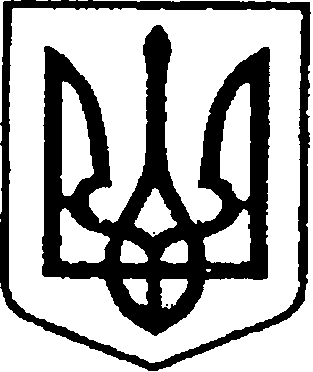 УКРАЇНА                                  ЧЕРНІГІВСЬКА ОБЛАСТЬ                  Н І Ж И Н С Ь К А    М І С Ь К А   Р А Д А         В И К О Н А В Ч И Й    К О М І Т Е ТР І Ш Е Н Н Явід                            р.	              м. Ніжин		                        № Про затвердження рішень,надання кімнати в гуртожиткута зняття з квартирного обліку     Відповідно до статей 30, 42, 53, 59, 73 Закону України «Про місцеве самоврядування в Україні», статей 15, 34, 40, 41, 52 Житлового Кодексу Української РСР, пунктів 13, 21, 58 Правил обліку громадян, які потребують поліпшення житлових умов і надання їм жилих приміщень в Українській РСР, Примірного положення про користування гуртожитками, Регламенту виконавчого комітету Ніжинської міської ради, затвердженого рішенням виконавчого комітету Ніжинської міської ради  № 220 від 11 серпня 2016 року,  розглянувши клопотання керівників установ, організацій та висновки громадської комісії з житлових питань від 11.06.2020р.              протокол № 4, виконавчий комітет  Ніжинської міської ради вирішив:      1.Затвердити рішення  житлово-побутової комісії Спеціального авіаційного загону про:     1.1. зарахування до першочергового списку на отримання житла майора служби цивільного захисту Пащенко Оксани Миколаївни (підстава: протокол №114 від 26.02.2020 р. засідання житлово-побутової комісії Спеціального авіаційного загону), клопотання командира спеціального авіаційного загону Коробки І.М за №90/01-37/910 від 06.03.2020 р.);     1.2. залишення на квартирному обліку після звільнення у запас Збройних сил України у першочерговому списку на отримання житла підполковника  служби цивільного захисту запасу Калитв’янського Валерія Васильовича (підстава: протокол №112від 05.02.2020 р. засідання житлово-побутової комісії Спеціального авіаційного загону), клопотання командира спеціального авіаційного загону Коробки І.М за №90/01-37/910 від 06.03.2020 р.);     2. Надати кімнату в гуртожитку      Затвердити рішення первинної профспілкової організації комунального підприємства «Служба Єдиного Замовника» про надання житлової кімнати в гуртожитку загальною площею 30,8 кв.м. за адресою: м.Ніжин вул.Гребінки,7, працівнику підприємства майстру дільниці з благоустрою Власенку Олександру Миколайовичу (підстава: протокол №4 від 05.05.2020р. засідання первинної профспілкової організації комунального підприємства «Служба Єдиного Замовника», клопотання директора КП «Служба Єдиного Замовника» М.Д.Борисенка №435 від 13.05.2020 року).      3. Зняти з квартирного обліку      Затвердити рішення  житлово-побутової комісії Спеціального авіаційного загону про:     зняття з квартирного обліку  прапорщика служби цивільного захисту Дейнеки Юрія Михайловича, у зв’язку з поліпшенням житлових умов (підстава: протокол №113 від 19.02.2020 р. засідання житлово-побутової комісії Спеціального авіаційного загону), клопотання командира спеціального авіаційного загону Коробки І.М за №90/01-37/910 від 06.03.2020 р.);       4. Начальнику відділу квартирного обліку, приватизації житла  та ведення реєстру територіальної громади   Лях О.М. забезпечити оприлюднення даного рішення на офіційному сайті Ніжинської міської ради протягом 5 робочих днів з дня його прийняття.     5. Контроль за виконанням даного рішення покласти на першого заступника міського голови з питань діяльності виконавчих органів ради Олійника Г.М.Міський голова							               А.В.ЛінникВізують:Начальник відділу квартирного обліку,приватизації житла та ведення реєстру                                                                          територіальної громади                                                                     О.М. ЛяхПерший заступник міського голови                                                 Г.М.Олійник                       Керуючий справами  виконавчого комітетуНіжинської міської ради                                                                   С.О.КолесникНачальник відділу юридично-кадровогозабезпечення                                                                                       В.О.Лега